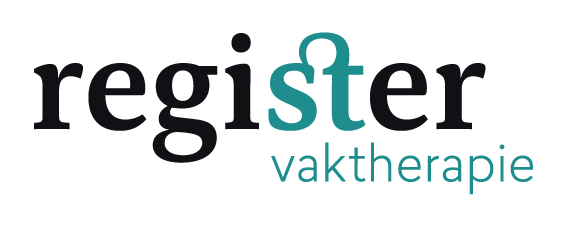 Aanvraagformulier Dispensatieregeling Naam aanvrager:Start en einddatum huidige registratieperiode:Reden aanvraag:Beschrijf in het kort waarom u in de afgelopen vijf jaar niet aan de gestelde kwaliteitseisen heeft kunnen voldoen.Plan van aanpak deskundigheid bevorderende activiteiten Het plan van aanpak beschrijft welke deskundigheidsbevorderende activiteiten in het komend jaar worden uitgevoerd om het totaal aantal benodigde punten te behalen.In totaliteit dient u 200 punten te behalen waarvan: minimaal 100 punten zijn behaald door het volgen van bij- en nascholingen; minimaal 48 punten zijn behaald door het volgen van supervisie (1e registratiefase) of minimaal 25 punten zijn behaald door het volgen van intervisie (2e registratiefase)Plan van aanpak werkervaringHet plan van aanpak beschrijft op welke wijze de vereiste werkervaring in de komende periode aangevuld gaat worden. Het gaat om 400 uur in één jaar in het geval van groep 1 of 800 uur in twee jaar voor groep 2.In geval van loondienst geef aan werkgever, gemiddeld aantal uren per week en periodeIn geval van een eigen praktijk geef aan gemiddeld aantal uren cliëntgebonden contacten per week.Stap 1 : Geef een actueel overzicht weer van de reeds behaalde punten en het eventuele tekort aan puntenStap 2: Geef een actueel overzicht weer van de reeds behaalde werkuren en het eventuele tekort aan urenStap3: Kijk goed op welk onderdeel u punten tekort komt.Geef aan welke activiteiten u wilt gaan doen, voor hoeveel punten en wanneer om uw tekort aan te vullen:Stap 4: Geef aan vanaf wanneer en tot wanneer u het tekort werkuren wilt behalenStap 5: Geef aan in maanden hoeveel uitstel u denkt nodig te hebben:
Voorwaarden in behandeling nemen aanvraag Alle deskundigheidsbevorderende activiteiten binnen de actuele periode zijn ingevoerd in het digitaal portfolio. 
Alle niet-geaccrediteerde activiteiten zijn voorzien van bewijslast. Deze bewijslast is bij de betreffende activiteit gevoegd.Het overzicht voor de uren werkervaring is ingevuld en de bewijslast1 voor de uren werkervaring is aanwezig. Het plan van aanpak is volledig ingevuld. Het plan van aanpak beschrijft een reden en de wijze waarop het ontbrekende aantal te behalen punten en/of de ontbrekende werkervaring behaald gaat worden.Indienen aanvraag in dossier:De dispensatieregeling wordt aangevraagd door in te loggen in uw registratiedossier/ Log in en klik op de knop snel toevoegen. Scroll naar beneden: dispensatie aanvragen. Tijdens de aanvraagprocedure voegt u het ingevulde plan van aanpak  + de werkuren als bijlage toe. Reeds behaalde punten tot nu toe behaald en opgevoerd in dossier:Aantal punten tekort:Uren in loondienst:Uren als zelfstandig:Reeds behaalde werkuren:Aantal punten werkuren tekortScholings en overige activiteiten(titel en internet-link naar scholing)Gereorganiseerd doorDatum voltooid(dd-mm-jjjj)Aantal puntenTotaal aantal punten:Totaal aantal punten:Totaal aantal punten:0WerkurenStartdatum aanvullen tekort werkurenDatum voltooid(dd-mm-jjjj)Aantal uren